Friday 24th March 2017        @ Shorwell Village Hall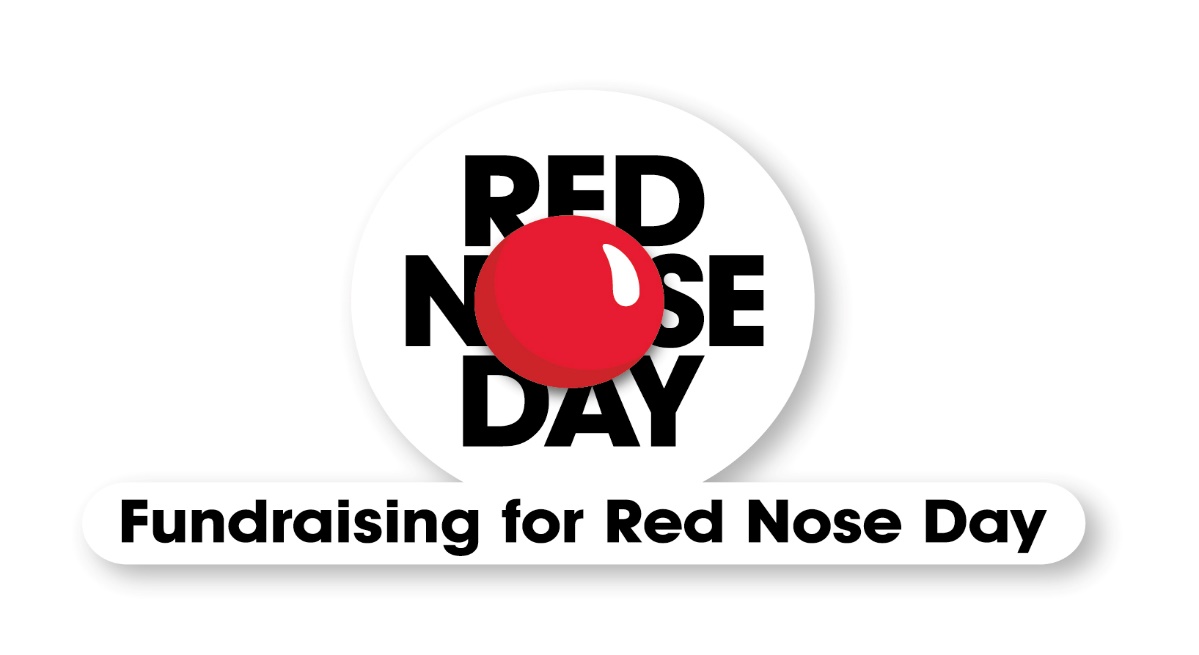 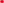 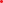 10:30am – 12:30pmTea, Coffee, Homemade Cakes &  Biscuits, Bring & buy sale inc toys & books.We also have a fantastic raffle Please come & support a great cause.Please contact Julie on 740233 or Jackie on 07795550424 if you have anything to be collected, cakes, toys or books Many thanks.